PA I POSTRES   (FRUITA DE PROXIMITAT I LÀCTIS VARIATS.REVISAT PER EL DEPARTAMENT DE DIETÈTICA I NUTRICIÓ)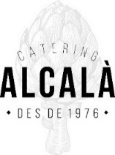 MENÚ   MARÇ  NO GLUTEN 2023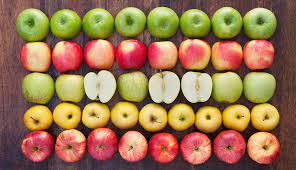 DILLUNSDIMARTSDIMECRESDIJOUSDIVENDRES1 setmana1marçMongeta verda amb patata amb un rajolí d’oli d’olivaTruita francesa amb enciam i tomàquetlactiPasta napolitanaPernilets de gall dindi amb daus de pastanagafruitaSopa de brouLlenguadina amb enciam i tomàquetfruita2 setmana6 marçLlenties ecoBistec de vedella planxa amb enciam i blat de morofruitaPasta a la sicilianaFilet d’abadejo amb enciam, pastanaga ratlladafruitaCrema de carbassó Pit de pollastre amb enciam i oliveslactiArròs amb tomàquet naturalContracuixa de gall dindi amb daus de carbassafruitaSopa de brou amb  pastaTruita de patata amb enciam i tomàquetfruita3 Setmana13 marçVerdura  al vaporMagre al forn amb pèsolsfruitaSopa de l’àviaPernilets de pollastre amb patatonesfruitaPasta napolitanaLlom al forn amb alberginialactiArròs tres delícies amb cúrcumaTruita francesa amb enciam i tomàquetfruitaCigrons ecoLlenguadina amb enciam i blat de morofruita4 Setmana20 marçCrema de verdures amb rostes Contracuixa de gall dindi amb enciam i tomàquetfruitaPasta a  l’orenga Bistec  de vedella planxa amb enciam i olivesfruitaArròs caldósTruita de patata amb enciam i pastanaga ratlladalactiSopa de brou amb pastaFilet de rosada amb enciamsfruitaMongeta blanca estofada ecoContracuixa de pollastre amb patatonesfruita5Setmana27 marçMongeta verda amb patata amb un rajolí d’oli d’olivaTruita francesa  amb enciam i blat de morofruitaPasta  napolitanaPit de pollastre amb enciam i olivesfruitaArròs amb tomàquetMagre al forn amb pastanagalactiSopa de brou vegetalBistec de vedella amb verduretesfruitaLlenties ecoAbadejo  amb  enciam i tomàquetfruita